Женщинам, имеющим детей в возрасте до 3-х летОдна из главных проблем для женщин, находящихся в отпуске по уходу за ребенком, - длительный перерыв в работе, который часто приводит к потере квалификации. Хорошо, если будущая мама уходила в декрет с рабочего места, где ее ждут, где после выхода на работу она сможет постепенно восстановить свои профессиональные знания. Бывают и другие ситуации, когда выходить некуда, а предприятия не торопятся брать на работу молодую маму, у которой дома малыш и которая не способна конкурировать с теми, кто постоянно пополнял свой «профессиональный багаж».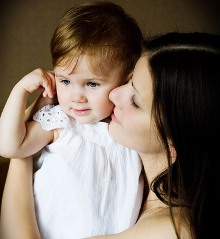 Чтобы помочь этим женщинам найти работу, служба занятости предлагает программу по профессиональному обучению.Для направления на профессиональное обучение или дополнительное профессиональное образование женщина должна обратиться в центр занятости населения по месту прописки и предоставить следующие документы:заявление;
паспорт гражданина Российской Федерации;
документ об образовании;
документы, удостоверяющие профессиональную квалификацию (при их наличии);
копию свидетельства о рождении (или усыновлении) ребенка;
справку с места работы о нахождении в отпуске по уходу за ребенком;
выписку из трудовой книжки по месту работы.Копии документов заверяются в установленном порядке. Какие услуги предоставляются в рамках программыС женщиной, направляемой на профессиональное обучение в другую местность, центр занятости населения заключает договор, который предусматривает:- авансирование или возмещение расходов на проезд к месту обучения в другую местность и обратно (на ежедневный проезд в автобусах междугородного сообщения к месту обучения в другую местность и обратно).Где осуществляется обучениеПрофессиональное обучение женщин осуществляется на учебно-производственной базе образовательных учреждений, организаций, имеющих соответствующую лицензию на право ведения образовательной деятельности, находящихся как в местности, где проживает женщина, так и в других городах и районах края. Направление на обучение в другие территории производится только по согласованию с женщиной.Что является основанием для отказа в заключении договора на профессиональное обучение: отказ работодателя в заключении договора;
отсутствие средств федерального и (или) краевого бюджета на эти цели.По вопросам, связанным с участием в программе, обращаться в центр занятости населения по тел. 3-00-35